Ankieta „Problemy społeczne w środowisku lokalnym”Szanowni Państwo!W związku z rozpoczęciem prac nad Strategią Rozwiązywania Problemów Społecznychdla Gminy  Bralin  uprzejmie  prosimy  o  wypełnienie  niniejszej  ankiety.  Ma  ona  charakterdo miejscowego Ośrodka Pomocy Społecznej.Dziękujemy za wypełnienie ankiety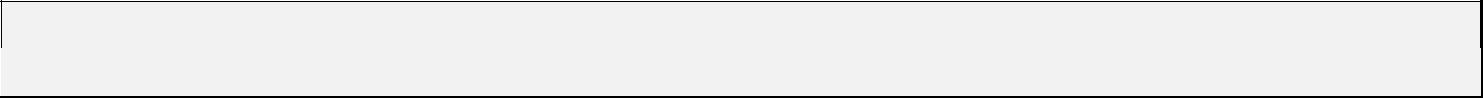 Jak ocenia Pani/Pan warunki życia w gminie? (w każdym obszarze proszę zaznaczyć znakiem X 1 odpowiedź)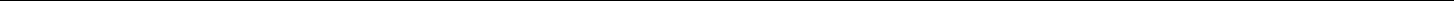 Ankieta „Problemy społeczne w środowisku lokalnym”	1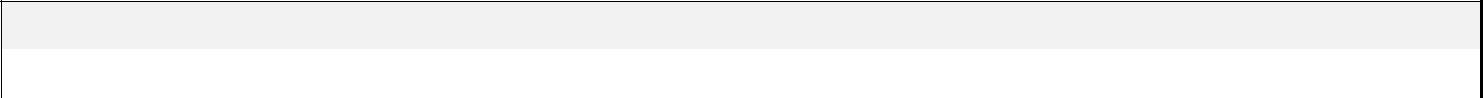 3.  Jakie grupy zdaniem Pani/Pana są zagrożone wykluczeniem społecznym w gminie? (proszę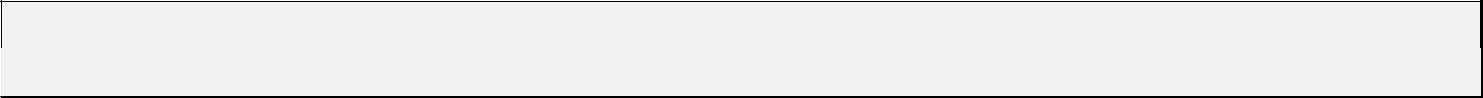 Jakie kroki w Pani/Pana ocenie należałoby podjąć w celu poprawy sytuacji osób bezrobotnych w gminie? (proszę zaznaczyć znakiem X maksymalnie 3 odpowiedzi)Wsparcie finansowe z systemu pomocyPracasocjalna□Zacieśnienie współpracy z Powiatowym	społecznej	□Urzędem Pracy w celu umożliwienia zdobycia	Pozyskiwanie inwestorów	□doświadczenia zawodowego oraz podniesienia	Wspieranie rozwoju przedsiębiorczościlub zmiany kwalifikacji zawodowych	□ Wspieranie rozwoju podmiotów ekonomii   □(poradnictwo, staż, kursy, szkolenia)	społecznejOrganizacja prac interwencyjnych, robót	□ Inne (jakie?)	..........................................................publicznych oraz prac społecznie użytecznych	..............................................................................Ankieta „Problemy społeczne w środowisku lokalnym”	210. Jakie zdaniem Pani/Pana są przyczyny bezradności w sprawach opiekuńczo-wychowawczych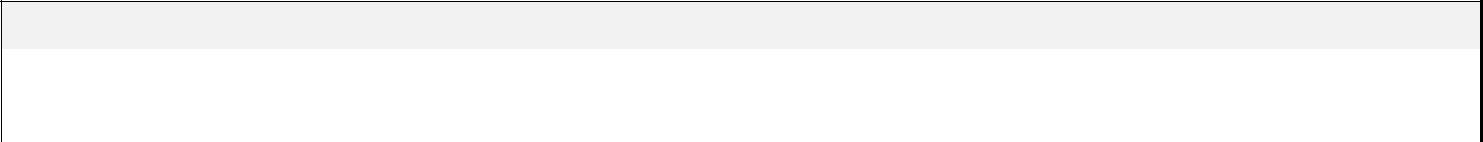 11. Jakie działania w Pani/Pana opinii poprawiłyby sytuację rodzin niewydolnych wychowawczo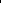 14. Jakie działania w Pani/Pana opinii powinny być podejmowane na rzecz osób uzależnionych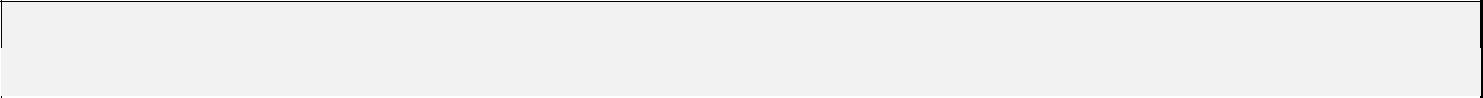 Czy w Pani/Pana najbliższym otoczeniu występuje zjawisko przemocy w rodzinie? (proszę zaznaczyć znakiem X 1 odpowiedź)Jakie kroki Pani/Pana zdaniem byłyby najskuteczniejsze w zakresie przeciwdziałania przemocy w rodzinie w gminie? (proszę zaznaczyć znakiem X maksymalnie 3 odpowiedzi)Prowadzenie poradnictwa i interwencji Zwiększenie dostępności pomocy terapeutycznej i prawnejProfilaktyka agresji i przemocy wśród dziecimłodzieżyUmożliwienie uczestnictwa w grupach wsparciaZapewnienie osobom dotkniętym przemocą w rodzinie miejsc w ośrodkach wsparciaMotywowanie i kierowanie sprawców przemocy do udziału w programach korekcyjno-edukacyjnych□Współuczestnictwo w programach i kampaniachspołecznych poświęconych przemocy w rodzinie□ i jej skutkomInne (jakie?) .........................................................Zapewnienie dostępu do placówek wsparcia □	.............................................................................dziennego (klub seniora, dzienny dom pobytu)19. Jakich problemów w Pani/Pana zdaniem najczęściej doświadczają osoby niepełnosprawne21. Czy czuje się Pani/Pan bezpiecznie w gminie? (proszę zaznaczyć znakiem X□□Jakie są Pani/Pana zdaniem przyczyny braku bezpieczeństwa w gminie? (proszę zaznaczyćCo w Pani/Pana opinii wpłynęłoby na zwiększenie poczucia bezpieczeństwa publicznego w gminie? (proszę zaznaczyć znakiem X maksymalnie 3 odpowiedzi)Remont dróg gminnych, budowa przydrożnych□chodników, przejść dla pieszych i oświetleniaZwiększenieliczbapatrolipolicyjnychPodejmowaniedziałańprofilaktycznychanonimowy i służy poznaniu opinii przedstawicieli społeczności lokalnej na temat problemówanonimowy i służy poznaniu opinii przedstawicieli społeczności lokalnej na temat problemówanonimowy i służy poznaniu opinii przedstawicieli społeczności lokalnej na temat problemówspołecznych występujących w gminie.20 sierpnia 2018 r.Prosimy o wypełnienie ankiety do dnia20 sierpnia 2018 r.i dostarczenie jejProsimy o wypełnienie ankiety do dnia.....................................................i dostarczenie jejobszarbardzodobrześrednioźlebardzoobszardobrzedobrześrednioźleźledobrzeźleLokalny rynek pracyWychowanie przedszkolneSzkolnictwo podstawoweSzkolnictwo ponadpodstawoweDostępność kultury i rozrywkiDostępność sportu i rekreacjiPomoc społecznaOpieka zdrowotnaMieszkalnictwoBezpieczeństwo publiczneDostępność placówek usługowych(w tym handlowych)Dostępność sieci wodociągowejDostępność sieci kanalizacyjnejDostępność sieci gazowejDostępność (i stan) sieci drogowejoraz komunikacji lokalnejDostępność sieci Internet2.  Jakie problemy w Pani/Pana opinii najczęściej dotykają mieszkańców gminy? (proszę2.  Jakie problemy w Pani/Pana opinii najczęściej dotykają mieszkańców gminy? (proszę2.  Jakie problemy w Pani/Pana opinii najczęściej dotykają mieszkańców gminy? (proszęzaznaczyć znakiem X maksymalnie 3 problemy)zaznaczyć znakiem X maksymalnie 3 problemy)zaznaczyć znakiem X maksymalnie 3 problemy)Ubóstwo□Narkomania□Bezrobocie□Przemoc w rodzinie□Bezdomność□Problemy związane ze starzeniem się□Bezradność w sprawach opiekuńczo-Długotrwała lub ciężka choroba□wychowawczych i w prowadzeniu gospodarstwawychowawczych i w prowadzeniu gospodarstwaNiepełnosprawność□domowego, zaniedbanie dzieci□Złe warunki mieszkaniowe□Rozpad więzi rodzinnych, samotne□Przestępczość□wychowywanie dzieci□Zdarzenia losowe□Sieroctwo społeczne□Inny problem (jaki?) ...........................................Inny problem (jaki?) ...........................................Alkoholizm□..........................................................................................................................................................zaznaczyć znakiem X maksymalnie 3 grupy)zaznaczyć znakiem X maksymalnie 3 grupy)Rodziny i osoby o niskim statusie materialnym□ Osoby starsze i samotneRodziny i osoby o niskim statusie materialnym□ Osoby starsze i samotneRodziny i osoby o niskim statusie materialnym□ Osoby starsze i samotne□Rodziny i osoby zmagające się z problemamiOsoby niepełnosprawne i ich rodziny□opiekuńczo-wychowawczymi, w tym rodziny□Osoby bezdomne□wielodzietne i niepełne□Rodziny i osoby mające problemy□Osoby samotnie wychowujące dzieci□ mieszkaniowe□ mieszkaniowe□Rodziny i osoby dotknięte problemami□Dzieci i młodzież□uzależnień□Osoby opuszczające zakłady karne□Rodziny zmagające się problemem przemocy□Inna grupa (jaka?) ...............................................Inna grupa (jaka?) ...............................................domowej□..........................................................................................................................................................4.  Jaki jest Pani/Pana zdaniem poziom bezrobocia w gminie? (proszę zaznaczyć znakiem X4.  Jaki jest Pani/Pana zdaniem poziom bezrobocia w gminie? (proszę zaznaczyć znakiem X4.  Jaki jest Pani/Pana zdaniem poziom bezrobocia w gminie? (proszę zaznaczyć znakiem X1 odpowiedź)Wysoki□ Raczej niski□ Raczej niski□Raczej wysoki□Niski□Przeciętny□Nie mam zdania□6.  Jakie zdaniem Pani/Pana są przyczyny ubóstwa wśród mieszkańców gminy?6.  Jakie zdaniem Pani/Pana są przyczyny ubóstwa wśród mieszkańców gminy?6.  Jakie zdaniem Pani/Pana są przyczyny ubóstwa wśród mieszkańców gminy?(proszę zaznaczyć znakiem X maksymalnie 3 odpowiedzi)(proszę zaznaczyć znakiem X maksymalnie 3 odpowiedzi)(proszę zaznaczyć znakiem X maksymalnie 3 odpowiedzi)Bezrobocie□Wielodzietność□Dziedziczenie ubóstwa□Długotrwała choroba□Uzależnienia□Niepełnosprawność□Wyuczona bezradność□Inne (jakie?) .........................................................Inne (jakie?) .........................................................Niedostosowanie społeczne□..........................................................................................................................................................Rozpad rodziny□7.  Jakie działania zdaniem Pani/Pana powinny być podejmowane na rzecz dotkniętych7.  Jakie działania zdaniem Pani/Pana powinny być podejmowane na rzecz dotkniętych7.  Jakie działania zdaniem Pani/Pana powinny być podejmowane na rzecz dotkniętychproblemem ubóstwa? (proszę zaznaczyć znakiem X maksymalnie 3 odpowiedzi)problemem ubóstwa? (proszę zaznaczyć znakiem X maksymalnie 3 odpowiedzi)problemem ubóstwa? (proszę zaznaczyć znakiem X maksymalnie 3 odpowiedzi)Praca socjalna□Promowanie aktywnych postaw i samopomocy,Promowanie aktywnych postaw i samopomocy,Pomoc finansowa□ np. pomocy sąsiedzkiej□ np. pomocy sąsiedzkiej□Wsparcie rzeczowe, w tym w formie posiłku□Tworzenie mieszkań komunalnych i socjalnych □Tworzenie mieszkań komunalnych i socjalnych □Poradnictwo□Inne (jakie?) .........................................................Inne (jakie?) .........................................................Pomoc w znalezieniu zatrudnienia□..........................................................................................................................................................8.  Jaka Pani/Pana zdaniem jest skala problemu bezdomności w gminie?(proszę zaznaczyć8.  Jaka Pani/Pana zdaniem jest skala problemu bezdomności w gminie?(proszę zaznaczyć8.  Jaka Pani/Pana zdaniem jest skala problemu bezdomności w gminie?(proszę zaznaczyćznakiem X 1 odpowiedź)Wysoka□ Problem bezdomności nie występuje□ Problem bezdomności nie występuje□Średnia□Trudno powiedzieć□Niska□9.  Jakie działania w Pani/Pana ocenie byłby najskuteczniejsze w zapobieganiu i rozwiązaniu9.  Jakie działania w Pani/Pana ocenie byłby najskuteczniejsze w zapobieganiu i rozwiązaniu9.  Jakie działania w Pani/Pana ocenie byłby najskuteczniejsze w zapobieganiu i rozwiązaniuproblemu bezdomności? (proszę zaznaczyć znakiem X maksymalnie 3 odpowiedzi)problemu bezdomności? (proszę zaznaczyć znakiem X maksymalnie 3 odpowiedzi)problemu bezdomności? (proszę zaznaczyć znakiem X maksymalnie 3 odpowiedzi)Praca socjalna□Opracowywanie indywidualnych programów□Pomoc finansowa, np. w opłacie czynszu□ wychodzenia z bezdomności□ wychodzenia z bezdomności□Wsparcie rzeczowe, w tym w postaci ubrania□Reintegracja społeczna□i posiłku□Pomoc w znalezieniu zatrudnienia□Poradnictwo□Profilaktyka i terapia uzależnień□Pomoc medyczna□Inne (jakie?) .........................................................Inne (jakie?) .........................................................Zapewnienie schronienia□..........................................................................................................................................................Tworzenie mieszkań komunalnych i socjalnych□Ankieta „Problemy społeczne w środowisku lokalnym”3oraz w prowadzeniu gospodarstwa domowego w gminie? (proszę zaznaczyć znakiem Xoraz w prowadzeniu gospodarstwa domowego w gminie? (proszę zaznaczyć znakiem Xoraz w prowadzeniu gospodarstwa domowego w gminie? (proszę zaznaczyć znakiem Xmaksymalnie 3 odpowiedzi)Niski poziom umiejętności wychowawczych□ Wielodzietność□ Wielodzietność□Ubóstwo□Samotne rodzicielstwo□Uzależnienia□Inne (jakie?) .........................................................Inne (jakie?) .........................................................Przemoc w rodzinie□..........................................................................................................................................................Niepełnosprawność, długotrwała choroba□w gminie? (proszę zaznaczyć znakiem X maksymalnie 3 odpowiedzi)w gminie? (proszę zaznaczyć znakiem X maksymalnie 3 odpowiedzi)w gminie? (proszę zaznaczyć znakiem X maksymalnie 3 odpowiedzi)Praca socjalna□Profilaktyka i terapia w zakresie uzależnień□Pomoc asystenta rodziny□ i przemocy w rodzinie□ i przemocy w rodzinie□Edukacja rodzin w zakresie właściwegoPoszerzenie oferty wsparcia instytucji□wypełniania ról rodzicielskich□ i organizacji wspierających rodzinę□ i organizacji wspierających rodzinę□Zwiększenie dostępności poradnictwaZwiększenie dostępu dzieci i młodzieżypsychologiczno-pedagogicznego, terapiido alternatywnych form spędzania czasu□rodzinnej□ wolnego□ wolnego□Wyższe świadczenia pieniężne dla rodzin□Inne (jakie?) ..........................................................Inne (jakie?) ..........................................................wielodzietnych i niepełnych□............................................................................................................................................................Pomoc w znalezieniu zatrudnienia□12. Na jakie według Pani/Pana negatywne zjawiska społeczne najbardziej narażone są dzieci12. Na jakie według Pani/Pana negatywne zjawiska społeczne najbardziej narażone są dzieci12. Na jakie według Pani/Pana negatywne zjawiska społeczne najbardziej narażone są dziecii młodzież z gminy? (proszę zaznaczyć znakiem X maksymalnie 3 odpowiedzi)i młodzież z gminy? (proszę zaznaczyć znakiem X maksymalnie 3 odpowiedzi)i młodzież z gminy? (proszę zaznaczyć znakiem X maksymalnie 3 odpowiedzi)Zaniedbanie wychowawcze ze strony rodziców □Zaniedbanie wychowawcze ze strony rodziców □Demoralizacja□Zaniedbania socjalne (np. niedożywienie)□Przestępczość, wandalizm, chuligaństwo□Sięganie po substancje uzależniające□Uzależnienie od sieci Internet□(np. alkohol, narkotyki, dopalacze)□Inne (jakie?) .........................................................Inne (jakie?) .........................................................Agresja i przemoc□..........................................................................................................................................................13. Jakie zdaniem Pani/Pana są przyczyny występowania problemu uzależnień13. Jakie zdaniem Pani/Pana są przyczyny występowania problemu uzależnień13. Jakie zdaniem Pani/Pana są przyczyny występowania problemu uzależnieńwśród mieszkańców gminy? (proszę zaznaczyć znakiem X maksymalnie 3 odpowiedzi)wśród mieszkańców gminy? (proszę zaznaczyć znakiem X maksymalnie 3 odpowiedzi)wśród mieszkańców gminy? (proszę zaznaczyć znakiem X maksymalnie 3 odpowiedzi)Bezrobocie, utrata pracy□Wzorce społeczne□Niezaradność życiowa□Dostępność środków psychoaktywnych□Konflikt w rodzinie, rozpad rodziny□Inne (jakie?) .........................................................Inne (jakie?) .........................................................Indywidualne skłonności do popadania□..........................................................................................................................................................w nałogi□Ankieta „Problemy społeczne w środowisku lokalnym”4i ich rodzin? (proszę zaznaczyć znakiem X maksymalnie 3 odpowiedzi)i ich rodzin? (proszę zaznaczyć znakiem X maksymalnie 3 odpowiedzi)Profilaktyka wśród dzieci i młodzieży□ Wspieranie rozwoju grup wsparcia,Profilaktyka wśród dorosłych□ samopomocowych (np. AA, Al-Anon), klubów□ samopomocowych (np. AA, Al-Anon), klubówPomoc terapeutyczna i rehabilitacyjna□ abstynenckich□Pomoc psychologiczna□ Inne (jakie?) .........................................................□ Inne (jakie?) .........................................................Pomoc prawna□ .............................................................................□ .............................................................................Pomoc społeczna□Znam takie przypadki□Nie znam takich przypadków□Słyszałem(-am) o takich przypadkach□Nie słyszałem(-am) o takich przypadkach□□.............................................................................□17. Jakie problemy w Pani/Pana opinii dotykają najczęściej osób starszych z gminy? (proszę17. Jakie problemy w Pani/Pana opinii dotykają najczęściej osób starszych z gminy? (proszę17. Jakie problemy w Pani/Pana opinii dotykają najczęściej osób starszych z gminy? (proszęzaznaczyć znakiem X maksymalnie 3 odpowiedzi)zaznaczyć znakiem X maksymalnie 3 odpowiedzi)zaznaczyć znakiem X maksymalnie 3 odpowiedzi)Ubóstwo□Utrudniony dostęp do usług opiekuńczych□Samotność□Brak dostępu do geriatry□Niepełnosprawność□Ograniczona oferta spędzania czasu wolnego □Ograniczona oferta spędzania czasu wolnego □Choroby wieku podeszłego□Inne (jakie?) .........................................................Inne (jakie?) .........................................................Brak wsparcia ze strony rodziny□..........................................................................................................................................................Bariery architektoniczne□Ankieta „Problemy społeczne w środowisku lokalnym”518. Jakie działania w Pani/Pana opinii poprawiłyby sytuację osób starszych w gminie? (proszę18. Jakie działania w Pani/Pana opinii poprawiłyby sytuację osób starszych w gminie? (proszę18. Jakie działania w Pani/Pana opinii poprawiłyby sytuację osób starszych w gminie? (proszęzaznaczyć znakiem X maksymalnie 3 odpowiedzi)zaznaczyć znakiem X maksymalnie 3 odpowiedzi)zaznaczyć znakiem X maksymalnie 3 odpowiedzi)Rozwój usług opiekuńczych□Zwiększenie dostępu do lekarzy specjalistów□Organizowanie pomocy sąsiedzkiej□Zaangażowanie wolontariuszy do pomocy□Organizowanie spotkań i imprez□osobom starszym□środowiskowych□Inne (jakie?) .........................................................Inne (jakie?) .........................................................z gminy? (proszę zaznaczyć znakiem X maksymalnie 3 odpowiedzi)z gminy? (proszę zaznaczyć znakiem X maksymalnie 3 odpowiedzi)z gminy? (proszę zaznaczyć znakiem X maksymalnie 3 odpowiedzi)Bariery architektoniczne□Ubóstwo□Utrudniony dostęp do placówek□Izolacja społeczna□rehabilitacyjnych□Niski poziom akceptacji społecznej□Utrudniony dostęp do usług opiekuńczych□Problemy psychologiczne□Brak odpowiednich ofert pracy□Inne (jakie?) .........................................................Inne (jakie?) .........................................................Deficyt zakładów pracy chronionej□..........................................................................................................................................................20. Jakie działania w Pani/Pana opinii umożliwiłyby osobom niepełnosprawnym pełniejszy20. Jakie działania w Pani/Pana opinii umożliwiłyby osobom niepełnosprawnym pełniejszy20. Jakie działania w Pani/Pana opinii umożliwiłyby osobom niepełnosprawnym pełniejszyudział w życiu społecznym? (proszę zaznaczyć znakiem X maksymalnie 3 odpowiedzi)udział w życiu społecznym? (proszę zaznaczyć znakiem X maksymalnie 3 odpowiedzi)udział w życiu społecznym? (proszę zaznaczyć znakiem X maksymalnie 3 odpowiedzi)Likwidacja barier architektonicznych□Zwiększenie dostępu do pomocy specjalistycznej,Zwiększenie dostępu do pomocy specjalistycznej,Zwiększenie dostępu do rehabilitacji□ w tym psychologicznej, pedagogicznej□ w tym psychologicznej, pedagogicznej□Tworzenie stanowisk pracy□Zapewnienie dostępu do wczesnej diagnostykiZapewnienie dostępu do wczesnej diagnostykiZwiększenie dostępności kształcenia□medycznej□integracyjnego□Inne (jakie?) .........................................................Inne (jakie?) .........................................................Organizowanie środowiskowych spotkań□..........................................................................................................................................................i imprez integracyjnych□1 odpowiedź)□ Nie□ NieTak□ Nie□ NieRaczej tak□Trudno powiedziećRaczej nie□Ankieta „Problemy społeczne w środowisku lokalnym”6znakiem X maksymalnie 3 odpowiedzi)Częste włamania i kradzieże□ Zagrożenia na drodze (piractwo drogowe,□Częste napady, rozboje□ nietrzeźwi kierowcy)□Niewystarczająca liczba patroli policyjnych□ Inne (jakie?) ..........................................................□ Inne (jakie?) ..........................................................Pijący alkohol w miejscach publicznych□ ..............................................................................□ ..............................................................................Przemoc w rodzinie□i edukacyjno-informacyjnych poświęconychZwiększenie dostępu dzieci i młodzieżyprzestępczości i jej skutkom (akcje, kampanie) □ do alternatywnych form spędzania czasuprzestępczości i jej skutkom (akcje, kampanie) □ do alternatywnych form spędzania czasuprzestępczości i jej skutkom (akcje, kampanie) □ do alternatywnych form spędzania czasu□Skuteczniejsze egzekwowanie zakazu sprzedażySkuteczniejsze egzekwowanie zakazu sprzedażywolnego□napojów alkoholowych dzieciom, młodzieży□Inne (jakie?) ..........................................................Inne (jakie?) ..........................................................i osobom nietrzeźwym□............................................................................................................................................................Ankieta „Problemy społeczne w środowisku lokalnym”7